CHERLVIS 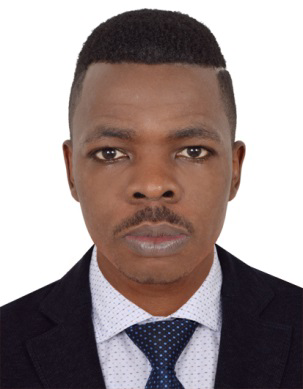 HSE OFFICEREmail: cherlvis.383672@2freemail.com AIRPORT ROAD STREET 2, ABU DHABI, UAEPROFILEA meticulous, hard-working and focused professional who has a long track record of identifying probable risks, preventing accidents and implementing safety regulations. I have considerable experience in a Health and Safety role, and I am an expert in the fields of drawing-up safe operational procedures and making recommendations following any accidents or incidents. I am team-oriented, resilient and have a self-consistent personality, along with a very precise and goal-oriented working style. Right now I’m looking for a permanent position with a company where there is future potential for promotion based on individual performanceResponsibilities:Ensuring at least 90%availability on site, patrolling to identify unsafe acts and unsafe conditions.Ensuring that hazards in workplace are properly identified and corrected immediately where possible, or reported to Company and Contractor management.Ensuring that all activities carried out on site are duly approved by Contractor’s PTW system and an approved Work Order is issued.Ensuring that JSA is conducted for all critical activities and that the hazard control measures are in place before commencement of work.As may be required, participate in Risk Assessment reviews. PTW administration, site tours or any other Contractor HSE supervision function.Perform HSE inspection of work sites and issue daily report to Company through the HSE Supervisors.Stop every activity that can lead to an incident or injury of personnel and ensure that the risk is controlled before work resumes.Closely follow up with the implementation of HSE procedures on construction sites of contractors and subcontractors.Participate in daily toolbox meetings with the contractor’s HSE supervisors on site.SKILLSStrong Mathematical backgroundKnowledge in fluid flow and thermodynamicsAble to make decisions independentlyHighly motivatedWORK EXPERIENCE2018     POSITION:	HSE OFFICERCOMPANY: 	VOLT COMPANYPROJECT: ROAD NETWORK AND BUILDING CONSTRUCTION WORK. Assist Management in developing “Safety Policy”. Ensure that it is communicated down the level and understood by all.Advise Management on the contractual / local and International law requirements / regulations for Health, Safety and Environment. Advise on any modifications to safety requirements and be vigilant on ways and means to improve existing work method promoting safety. Organizing and supervising the internal and external audit arrangements for HSE systems, including the auditing and inspection of field projects. Conducts Safety Topic Meetings in conjunction with line supervision, Emergency Safety Meetings where required, On The Job Safety Training, Hazard Identification Tours / Job Hazard Analysis, Pre-Deployment Safety Orientations, Joint Site Safety Inspections with the client and other similar safety routings.2016 – 2017: NATIONAL REFINING COMPANY LTD CAMEROON (SONARA) Position: Safety OfficerParticipate in any health planning meetings to identify any health and safety concerns inherent in the operations daily work plan.Review incident action plan for safety implicationsExercise Emergency security to prevent or stop unsafe acts.Ensure preparation and implementation of Site Safety and Health Plan (SSHP)Assign assistant and manage the incident safety organization09/2012 - 10/ 2016:   Douala Oil Terminal (APM Terminals) - Safety OfficerProvide health and safety measures in a working environmentSupport staff with the identification of environmental aspects and determining the project objectives and targetIdentify and evaluate the unsafe environment and practicesIdentify the root causes of safety and industrial hygieneDevelop hazard control processes, methods and programsRecommend solutions to issues that need improvementAdvise several ways of controlling potential threatsMonitor implementation of safety plans according to plans and objectivesSuggest several preventive methods and practices like recycling, waste disposal, pollution control, etc.Collaborate with other levels of engineering staff, quality assurance, quality improvement, regulatory compliance specialists, etc.Prepare future safety plans based on past experiences and factsWork in compliance with ISO 14000/ 14001 standards and practicesPROFESSIONAL QUALIFCATIONSNEBOSH IOG1, Management of International Oil and Gas Operational SafetyHealth, Safety and Environmental ManagementHydrocarbon Process SafetyFire Protection and Emergency ResponseLogistic operation and transportation of crude oil (land and marine transport of dangerous goods)28th February 2018 :BOSIET OPITOFirst AidSafety IntroductionFire fightingSea survival (CPR)Helicopter Escape procedure7th March 2018: H2S OPITOEDUCATIONAL PROFILE09/2012 – 08/2016: BEng in Petroleum Engineering, Cameroon Christian University Institute Bali09/2006 – 07/2009:  GOVERNMENT TECHNICAL HIGH SCHOOL KUMBABaccalaureate F1: Fabrication Mechanics (fitter machinist)Operating lathe and milling machines09/2002 – 072006: GOVERNMENTT TECHNICAL COLLEGE KUMBACAP Industrial: Fitter MachinistCORE COMPETENCIESImplementation of company’s safety policy, rules, work producers, implementation of checklists, preparation of inspection reports, accidents reports and statisticsImplement the system through meetings, training, demonstration, drill etcMonitor by inspection, site visit, review etc.  and measure the performance using non –conformances, near-miss reports etc and suggest measures for continual improvementLEGAL AND STATUTORY COMPLIANCE:Identify, evaluate and communicate the appliance laws and regulation relating to Health Safety and environmental requirements and its implications while operating in the country and suggest cost effective compliance strategy to the management.INCIDENT, COMPLAIN AND NON CONFORMANCE MANAGEMENTManage systems for lodging non-conformance, compliance/incidence, and investigate/reveal/analysis and recommend corrective/ preventive actions, ensure implementation and evaluate effectivenessEnvironmental awareness and responsibilitiesIdentify, evaluate and communicate environmental performance requirements in line with the applicable laws and statutes. Participate in environmental impacts studies, formulate policies, objectives and strategies to identify, monitor analysis environmental.Key accomplishmentBrought accident rate down by 11% through recommendation of effective changes in the HSE management system and policy. . Additional Qualities and InformationFamiliar with the web, Microsoft officeTM tools (WordTM, ExcelTM and Power Point) and other common applicationsEnglish: Mother tongue. French: fluent in comprehension, reading, and writing and speaking.REFERENCEUpon request